2021年第9期阿坝州文化馆（州美术馆、州非遗中心）馆藏精品展以习近平新时代中国特色社会主义思想为指导，深入贯彻落实党的十九大和十九届二中、三中、四中、五中全会精神，坚持“二为”方向和“双百”方针，充分有效展示阿坝州文化馆美术收藏研究取得的成果，鼓励阿坝州文化馆加强馆际合作，促进国家美术资源共享，提升阿坝州文化馆学术研究能力和公共文化服务水平，促进美术事业高质量发展，更好满足人民文化需求，增强人民精神力量，阿坝州文化馆积极组织相关部室参与2021年全国美术馆馆藏精品展出季活动。阿坝州文化馆（州美术馆、州非遗中心）                       2021年3月19日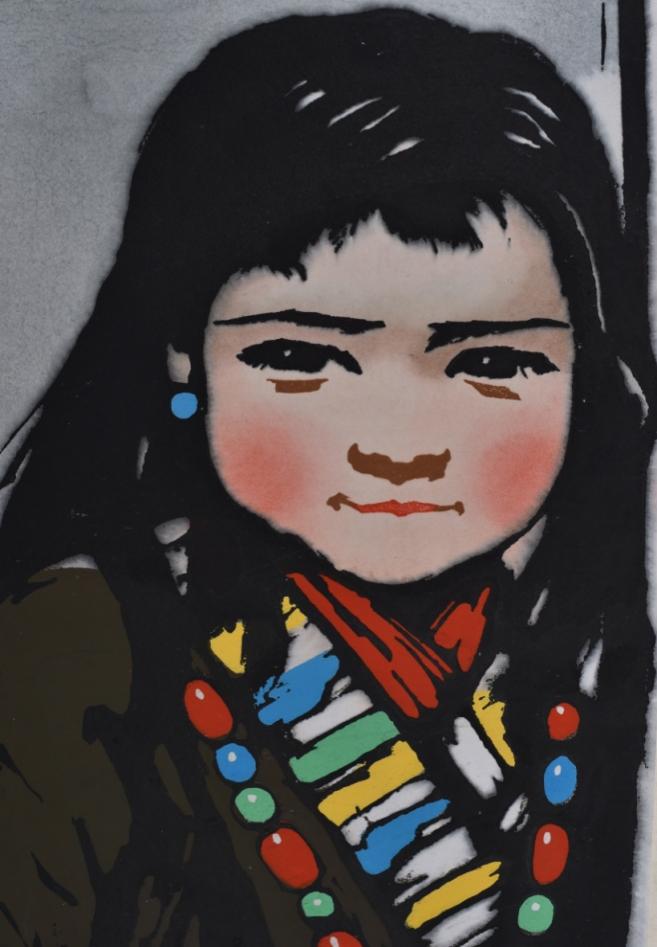 李焕民  《藏族女孩》  版画（套色木刻）  1958年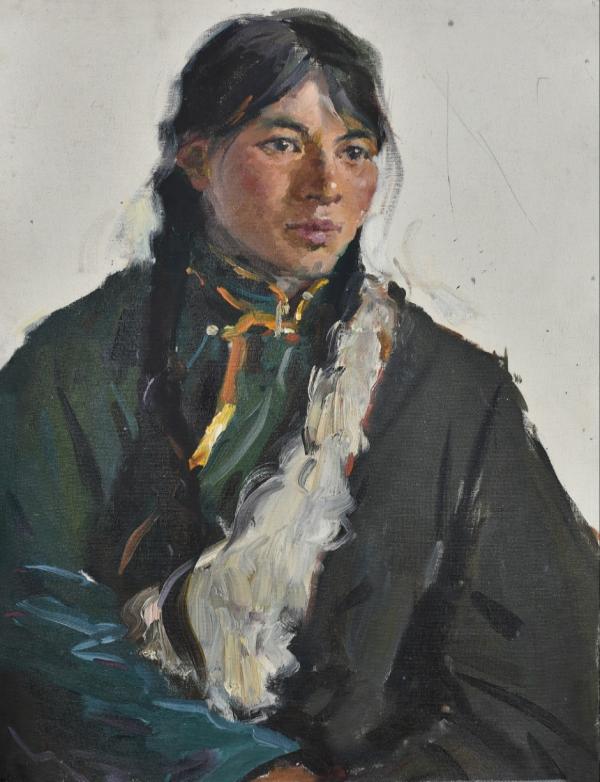 林岗   《写生》  油画（纸本油画）  1978年